TRIVIS - Střední škola veřejnoprávní a Vyšší odborná škola prevence kriminality a krizového řízení Praha,s. r. o.Hovorčovická 1281/11, 182 00 Praha 8OR  vedený Městským soudem v Praze, oddíl C, vložka 50353Telefon a fax: 233 543 233          E-mail : praha@trivis.cz                IČO 25 10 91 38Školní řád TRIVIS – Vyšší odborné školy Praha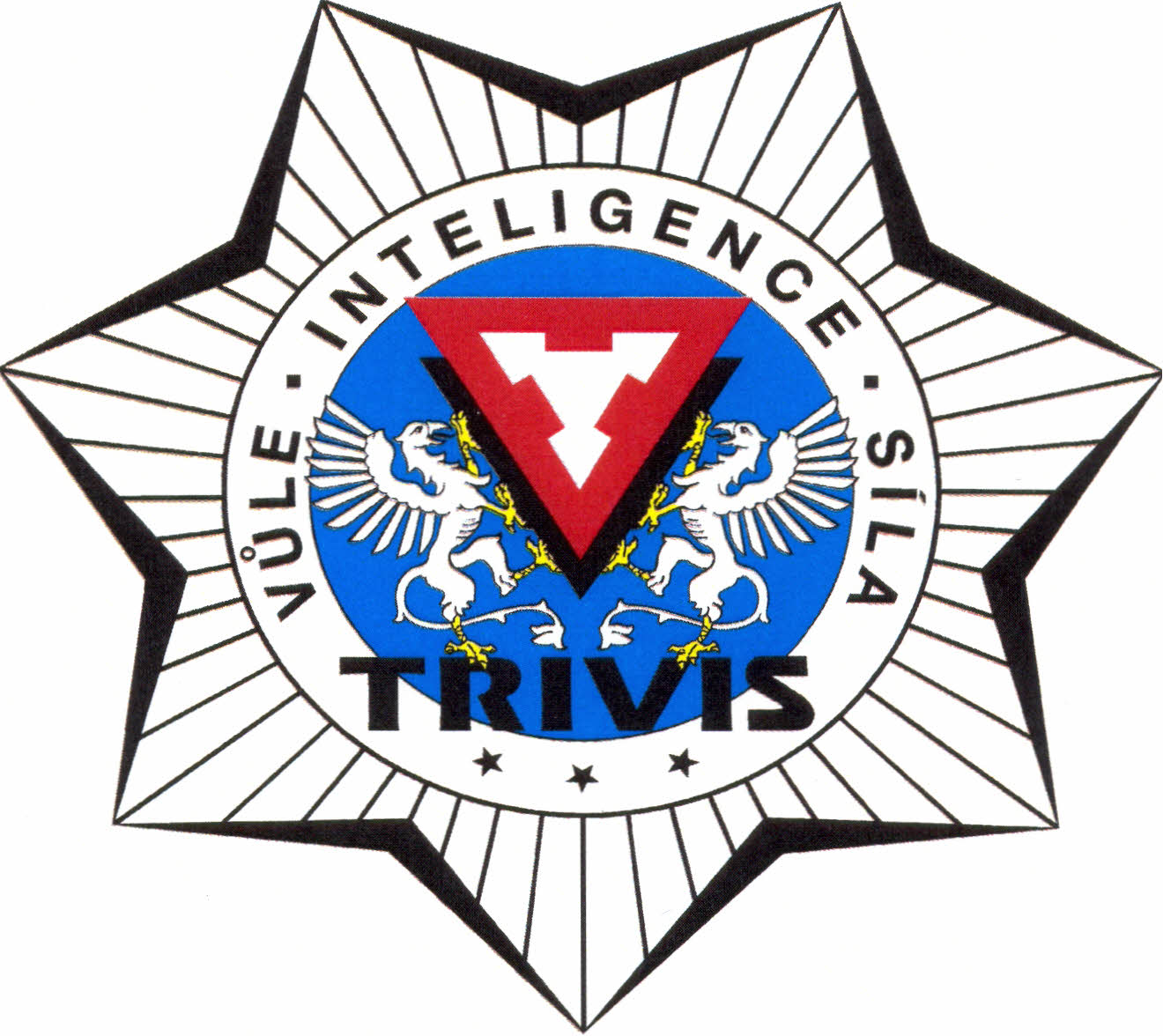 	Vyšší odborná škola prevence kriminality a krizového řízení poskytuje vyšší odborné vzdělání ve schváleném vzdělávacím programu MŠMT. Výchova a vzdělávání se uskutečňuje v souladu se školským zákonem č. 561/2004 Sb., o předškolním, základním, středním, vyšším odborném a jiném vzdělávání ve znění změn a doplňků a jeho prováděcími právními předpisy.Článek 1Typ a forma studia(1) Podle ustanovení § 92 zákona 561/2004 Sb., o předškolním, základním, středním, vyšším odborném a jiném vzdělávání (dále jen „školský zákon“) vyšší odborné vzdělávání rozvíjí a prohlubuje znalosti a dovednosti studenta získané ve středním vzdělání a poskytuje všeobecné a odborné vzdělání a praktickou přípravu pro výkon náročných činností.(2) Studium na Vyšší odborné škole se realizuje v denní formě studia a v kombinované formě po dobu tři let rozdělených do zimních a letních obdobích, a to v oboru prevence kriminality a krizového řízení.Článek 2Přijímání ke studiu(1) Ke vzdělávání v oboru prevence kriminality a krizového řízení se přijímají uchazeči, kteří ukončili střední vzdělání maturitní zkouškou a kteří při přijímacím řízení splnili podmínky pro přijetí stanovené ředitelem/kou školy.(2) Termíny přijímacího řízení stanovuje ředitel/ka školy v souladu s § 2 vyhlášky č. 10/2005 Sb. o vyšším odborném vzdělávání v platném znění (dále jen „vyhláška“). Ve smyslu § 95 školského zákona může ředitel/ka přijmout uchazeče ke studiu i do vyššího než prvního ročníku vzdělávání ve vyšší odborné škole.(3)  Předseda přijímací komise vyhlašuje po ukončení zkoušky rozhodnutí o přijetí nebo nepřijetí uchazeče ke vzdělávání. Ředitel/ka školy rozhoduje o stížnosti proti nepřijetí uchazeče ke studiu do 30 dnů.Článek 3Vzdělávání cizinců	V souladu s § 20 školského zákona osoby, které nejsou státními občany České republiky a pobývají oprávněně na území České republiky, mají přístup k vyššímu odbornému vzdělávání za stejných podmínek jako státní občané České republiky.Článek 4Práva a povinnosti učitelů	Pedagogickými pracovníky TRIVIS – Vyšší odborné školy Praha, s. r. o. (dále jen „školy“) jsou:učitelé, včetně ředitele/ky školy a jejího zástupce pro vyšší odbornou školu (dále jen ředitel, zástupce ředitele VOŠ) v pracovním nebo jiném smluvním poměru ke škole (dále jen učitelé),učitelé zajišťující výuku ve škole na základě dohody o pracovní činnosti, event. dohody o provedení práce (dále jen externí učitelé). (1)Učitelé jsou povinni dostavit se do školy nejpozději 20 minut před začátkem vyučování (své vyučovací hodiny). Opozdí-li se, jsou povinni sdělit důvody opožděného příchodu zástupci.(2)Nemůže-li se učitel dostavit do školy, je povinen včas o této skutečnosti informovat zástupce. Nejedná-li se o nenadálý, předem neznámý důvod učitelovy nepřítomnosti ve škole (nemoc učitele, nemoc učitelova dítěte apod.), je žádoucí, aby předem projednal se zástupcem zastupování učitelem po dobu nepřítomnosti.(3)Učitelé první vyučovací hodiny přinášejí třídní knihu ze sborovny vedle vchodu do budovy školy (dále jen vstupní sborovna), učitelé poslední vyučovací hodiny ji odnášejí a ukládají na určené místo. Je zakázáno pověřovat přinášením a odnášením třídní knihy studenty. Výjimkou je přenášení třídní knihy v době vyučování, při kterém se třídy dělí (cizí jazyk, výpočetní technika, tělesná výchova), nebo při kterém výuka probíhá v jiné třídě, kdy o třídní knihu pečuje student určený jako služba vedoucím učitelem (viz zápis v třídní knize o výkonu pořádkové služby).(4)Budova je otevřena 30 minut před první vyučovací hodinou a studenti mohou do ní vstupovat bez dalších omezení. Kontrola a evidence docházky studentů na vyučování musí být s vysokou pečlivostí a pravidelností prováděny vyučujícím ihned po zahájení první vyučovací hodiny. V třídních knihách musí být vedena evidence studentů, kteří se na vyučování dostaví opožděně nebo kteří se na vyučování nedostaví vůbec. Povinností vedoucích učitelů je tuto evidenci průběžně sledovat a vyhodnocovat.(5)Všichni učitelé jsou povinni provádět zápisy do třídní knihy úplně a čitelně, a to vždy na začátku vyučovací hodiny. To platí i v případě suplování, kdy uvedou předmět a téma, které při suplování probírali, a v poznámce uvedou, že bylo suplováno. Zjistí-li učitel, že třídní kniha není k dispozici, ihned tuto skutečnost oznámí zástupci.(6)Všichni učitelé důsledně vyžadují, aby studenti byli při jejich příchodu na svých místech a řádně zdravili, chovali se ukázněně v souladu s dalšími ustanoveními tohoto školního řádu a udržovali třídu v pořádku.(7)Učitelé poslední vyučovací hodiny odpovídají za to, že po odchodu studentů bude třída v pořádku (čistá tabule, prázdné lavice, židle na lavicích, zavřená okna, zhasnutá světla a vypnutá technika IT).(8)Všichni učitelé jsou povinni dodržovat vyučovací dobu podle stanoveného rozvrhu hodin. Je nepřípustné výuku zkracovat a není žádoucí ji ani bezdůvodně prodlužovat nebo vynechávat přestávky.(9)Všichni učitelé průběžně hodnotí studijní výsledky studentů tak, aby měli dostatek objektivních podkladů pro hodnocení studenta pro zimní a letní období.(10)Všichni učitelé důsledně dodržují předpisy o ochraně zdraví a bezpečnosti při práci a vedou k tomu i všechny studenty. Výuku a činnost studentů organizují tak, aby byla minimalizována možnost úrazu. Dojde-li k úrazu studenta, drobné poranění podle svých schopností sami ošetří, v závažnějších případech zajistí lékařskou pomoc. Úraz pak bezodkladně zapíší do „Knihy úrazů“ vedené u asistentky zástupce a vyplní příslušný záznam o úrazu.(11)Ustanovení tohoto školního řádu se vztahují v plném rozsahu i na externí učitele školy. Článek 5Povinnosti vedoucích učitelů(1)Vedoucího učitele jmenuje a odvolává zástupce z řad pedagogických pracovníků zajišťující vzdělávání na VOŠ. Vedoucí učitel třídy organizuje ve své třídě třídní samosprávu a pořádkovou službu. Jména žáků, kteří mají v příslušném týdnu pořádkovou službu, zapíše vedoucí učitel s předstihem do třídní knihy.(2)Vedoucí učitel soustavně doplňuje a aktualizuje příslušnou učební dokumentaci třídy, především třídní katalogy, seznamy a zápisy ve třídních knihách.(3) Vedoucí učitel je povinen průběžně sledovat docházku studentů a vyhodnocovat nepřítomnost studentů. Ve třídní knize označí absenci. Chybí-li některý student častěji, prověřuje si vedoucí učitel důvody jeho nepřítomnosti.(4)Vedoucí učitel úzce a pravidelně spolupracuje s ostatními vyučujícími ve své třídě tak, aby měl trvalý přehled o studijních výsledcích a chování studentů přidělené třídy.(5)Vedoucí učitel spolupracuje s vedením školy při vytváření optimálních podmínek pro vzdělávací a výchovnou činnost ve třídě, zejména při hájení oprávněných zájmů studentů a koordinaci požadavků ostatních vyučujících na studenty, z hlediska jejich úměrné zátěže a podle požadavků hygienických předpisů.(6)Vedoucí učitel vede studenty své třídy k péči o zdraví jejich i ostatních studentů a dbá na jejich bezpečnost podle obecně závazných právních předpisů.Článek 6Práva a povinnosti studentů(1) Student má vedle práv výslovně uvedených v jiných částech tohoto školního řádu zejména tato další práva:na vzdělávání a školské služby podle školského zákona;vyjadřovat se ke všem rozhodnutím, která se týkají podstatných záležitostí jeho vzdělávání;na informace a poradenskou pomoc školy;účastnit se teoretického vyučování a odborné praxe a být informován o případných změnách v organizaci studia;být seznámen s učebním plánem, organizací školního roku a školním řádem, popřípadě s jejich změnami;využívat školní knihovny ke studiu odborné literatury;požádat vyučujícího o konzultaci z probraného učiva,požádat o uznání předchozího částečného vzdělání, pokud je doloženo dokladem o tomto vzdělání a od doby jeho dosažení neuplynulo více než 10 let nebo pokud student znalosti prokáže při zkoušce stanovené ředitelem školy;při zahájení výuky předmětu být prokazatelným způsobem seznámen s programem vyučovaného předmětu, který obsahuje především: anotaci vyučovaného předmětu, požadavky kladené na studenty v průběhu studijního období a u zkoušky, jakož i podmínky stanovené pro udělení zápočtu nebo klasifikovaného zápočtu, seznam literatury ke studiu;být zkoušen ve stanovených termínech a stanovenou formou a v případě, že z vážných a doložených důvodů nemohl vykonat zkoušku požádat o stanovení náhradního termínu;požádat o komisionální přezkoušení v případě, že je přesvědčen o neobjektivnosti klasifikace z některého vyučovacího předmětu, a to nejpozději do týdne od doby, kdy se o klasifikaci dozvěděl;zanechat studia na základě písemného sdělení doručeného zástupci ředitele školy pro VOŠ;požádat o přerušení studia, a to na dobu nejvýše 2 let;požádat o opakování ročníku nesplnil-li podmínky stanovené pro příslušný ročník;být zvolen do Školské rady a pracovat v ní,svobodně vyjadřovat a obhajovat svůj názor;vznášet připomínky k jednání spolužáků i pedagogických a ostatních pracovníků školy; v této souvislosti žádat o projednání svých připomínek vedoucího učitele či vedení školy;student má právo, při splnění kritérií daných Stipendijním řádem, na ročníkové stipendium ve výši 2.000,- Kč. (2) Student má vedle povinností výslovně uvedených v jiných částech tohoto školního řádu zejména tyto další povinnosti:plnit ustanovení tohoto školního řádu, respektovat obecně závazné právní předpisy a povinnosti závazně stanovené Ministerstvem školství mládeže a tělovýchovy (dále jen MŠMT);řádně docházet do školy a vzdělávat se;plnit pokyny pedagogických pracovníků vydané v souladu s právními předpisy a školním řádem;informovat školu o změně zdravotní způsobilosti, zdravotních obtížích nebo jiných závažných skutečnostech, které by mohly mít vliv na průběh vzdělávání;ve škole, na akcích pořádaných školou, na pracovištích v rámci odborné praxe vystupovat v souladu s obecně platnými mravními zásadami a svým vystupováním nepoškozovat dobrou pověst školy;nemůže-li se student účastnit vyučování z důvodů, jež nemohl předvídat, je povinen bez prodlení, nejpozději však do tří dnů, písemně, telefonicky nebo faxem informovat vedoucího učitele studijní skupiny o důvodu a předpokládané délce nepřítomnosti. při onemocnění infekční chorobou okamžitě sekretariát VOŠ;na sekretariát školy sdělit veškeré změny v osobních údajích;dbát na čistotu a pořádek ve škole a jejím okolí veškeré platby provádět ve stanoveném termínu (školné)v plné výši uhradit škole škodu, způsobenou úmyslně na školských zařízeníchneprodleně sdělit škole veškeré skutečnosti, které by mohly vést k ohrožení zdraví a života studentů a pracovníků školy, k poškození nebo odcizení majetku a zařízení školy;okamžitě nahlásit pracovníkům školy jakýkoliv úraz, který se stal jemu nebo jinému studentovi školy (pokud ten není schopen událost ohlásit sám), v případě nutnosti poskytnout první pomoc nebo přivolat lékaře, záchrannou službudodržovat zákaz kouření včetně elektronických cigaret – v dikci zák. č. 65/2017 – zákon o ochraně zdraví před škodlivými účinky návykových látek, požívání alkoholu a jiných omamných a psychotropních látek v prostorách školy a jejím bezprostředním okolí;průběžně sledovat sdělení vedení školy, pokyny vyučujících a jiné informace zveřejňované na informační tabuli ve vestibulu školy a internetových webových stránkách školy;dodržovat zásady bezpečnosti a ochrany zdraví a požární ochrany, se kterými byl seznámen na začátku školního roku;na vyzvání sdělit pracovníku školy své jméno a ročník studia,v případě ztráty studentského průkazu (indexu), provést okamžité ohlášení události na sekretariát VOŠ.Student je povinen dle smluvního vztahu uhradit pokutu ve výši 1000.- Kč, jestliže se bez důvodů hodných zvláštního zřetele nezúčastnil vyučování, konsultací nebo seminářů přesahující 25 % plánovaného počtu vyučovacích nebo konzultačních  hodin v průběhu  daného semestru ve školním roce.Student je povinen se řádně přihlásit na vypsané zkoušky, klasifikované zápočty a zápočty v řádném zkouškovém období dle organizačního plánu. V případě porušení této povinnosti dle smluvního vztahu je povinen uhradit pokutu ve výši 500,- Kč, jestliže se bez důvodů hodných zvláštního zřetele včas nedostavil nebo nepřihlásil ke zkoušce nebo zápočtu ve stanoveném nebo sjednaném termínu. Student je povinen dle smluvního vztahu uhradit pokutu ve výši 1.700,- Kč, jestliže škole vznikly náklady spojené se zadáním nových posudků vedoucího a oponenta absolventské práce z důvodu, že student nebyl připuštěn k obhajobě absolventské práce či práci neobhájil. (3) Studentům je zakázáno:provozovat a propagovat činnost politických stran a politických hnutí;provádět reklamu, která je v rozporu s cíli a obsahem vzdělávání, reklamu a prodej výrobků ohrožujících zdraví, psychický nebo morální vývoj studentů nebo přímo ohrožujících či poškozujících životní prostředí;přinášet do školy věci, které poškozují zdraví nebo ohrožují život (zbraně, výbušniny, chemikálie, drogy apod.);přinášet do školy (nebo na akce pořádané školou) alkoholické nápoje a jiné omamné a psychotropní látky a požívat je;pořizovat jakýkoliv obrazový nebo zvukový záznam v průběhu školního vyučování a při činnostech organizovaných školou (tzn. i o přestávkách) bez předchozího povolení pracovníka školypoužívat zásuvkové obvody v budovách školy. Výjimkou jsou notebooky a nabíječky notebooků, které mají povolenou výjimkou, ale musí mít platnou revizní zprávu dle ČSN 33 1600. Revizní zpráva musí být předložena vedení školy před začátkem používání nabíječek notebooků. Porušení tohoto nařízení bude považováno za hrubé porušení školního řádu.Článek 7Organizace a průběh vzdělávání(1)Školní vyučování ve školním roce trvá 40 týdnů, z toho 28 týdnů trvá školní výuka, 6 týdnů je určeno pro prověřování znalostí a k získání hodnocení v řádném termínu, 2 týdny tvoří časová rezerva (přípravné týdny), 4 týdny jsou určeny pro praxi.(2)Školní rok se člení na dvě období. Zimní období trvá od 1. září do 31. ledna, letní období trvá od 1. února do 31. srpna.(3)Začátek a konec školní výuky v zimním a letním období, období pro samostatné studium a k získání hodnocení v řádném termínu, školních prázdnin, případně další členění školního roku stanoví v souladu s Akreditovaným vzdělávacím programem ředitel školy.(4)Teoretická příprava se uskutečňuje formou přednášek, seminářů, konzultací, cvičení a exkurzí v souladu s akreditovaným vzdělávacím programem.(5) Vyučovací hodina trvá 45 minut. Vyučovací hodina odborné praxe trvá 60 minut.(6)]. Konzultační hodina ve všech formách vzdělávání trvá 45 minut.(7) Vyšší odborné vzdělávání obsahuje teoretickou přípravu a praktickou přípravu. Praktická příprava se uskutečňuje formou odborné praxe na pracovištích právnických osob, orgánů státní správy, samosprávy a specializovaných orgánů.(8)  Výuka probíhá stabilně na adrese školy TRIVIS - Střední škola veřejnoprávní a Vyšší odborná škola prevence kriminality a krizového řízení Praha,s. r. o.,  Hovorčovická 1281/11,182 00 Praha 8 a detašovaném pracovišti na adrese RIVIS - Střední škola veřejnoprávní a Vyšší odborná škola prevence kriminality a krizového řízení Praha s.r.o.,  Na terase 355/8, 182 00(8) Začátek a konec teoretické přípravy a praktického vyučování a rozvrh hodin včetně přestávek stanoví ředitel školy v souladu s akreditovaným vzdělávacím programem a zveřejní je na přístupném místě ve škole na internetových webových stránkách školy.(9) Uchazeč se stává studentem dnem zápisu ke vzdělávání. Termín zápisu stanoví škola, nejpozději do 30. září daného školního roku.(10) Dokladem o vzdělání je výkaz o studiu (index). Do výkazu o studiu se zapisují předměty a výsledky hodnocení studenta.Článek 8Obsah studia(1) Obsah studia je určen Akreditovaným vzdělávacím programem VOŠ  schváleným MŠMT.(2) V Akreditovaném učebním plánu je obsažen výčet vyučovaných předmětů.(3) Předměty si student zapisuje do výkazu o studiu (indexu) závazně a bez výjimky.(4) Náplň studia jednotlivých předmětů je dána Akreditovaným vzdělávacím programem,VOŠ který je vyučujícími rozpracován v tématických plánech jednotlivých předmětů v daných obdobích.Článek 9Zápis do ročníku(1) Do prvního ročníku se studenti zapisují na základě rozhodnutí o přijetí ke studiu, a to v termínu stanoveném ředitelem školy, nejpozději však do 30. září.(2) Podmínkou pro zápis do vyššího ročníku studia je splnění povinností stanovených Akreditovaným vzdělávacím programem VOŠ stanovených pro daný ročník, tj. úspěšné vykonání všech zápočtů, klasifikovaných zápočtů a zkoušek. Nesplní-li student předepsané povinnosti v řádném termínu, může písemně požádat zástupce ředitele VOŠ o podmíněný zápis na období, ve kterém vykoná zbývající studijní povinnost, nejpozději však do konce následujícího období.(3) Do každého ročníku studia je student povinen se zapsat v termínu, který pro daný rok stanovuje zástupce ředitele školy ve sdělení o organizaci daného školního roku; zpravidla se jedná o začátek září. V odůvodněných případech může být zápis vykonán v náhradním termínu, nejpozději však do 30. září.(4) Pokud se student bez náležité omluvy nedostaví k zápisu do příslušného ročníku, má se za to, že studia zanechal.Článek 10Účast ve vyučování(1) Míru účasti na jednotlivých formách výuky určí vyučující jednotlivých předmětů. V odůvodněných případech může vyučující stanovit individuální pravidla pro účast studentů ve výuce příslušného předmětu. Tuto skutečnost oznámí studentům před zahájením výuky v programu předmětu (anotaci).(2) Případné překročení stanoveného limitu absencí řeší příslušný vyučující předmětu.(3) Účast ve vyučování je evidována v třídní knize a u jednotlivých vyučujících předmětů.(4) Jestliže se student neúčastní po dobu nejméně 20 vyučovacích dnů vyučování a jeho neúčast není řádně omluvena, vyzve ho zástupce ředitele VOŠ písemně prostřednictvím sekretariátu (dopis do vlastních rukou), aby neprodleně doložil důvody své nepřítomnosti; zároveň upozorní, že jinak bude student posuzován, jako by vzdělávání zanechal. Jestliže do tří týdnů od doručení výzvy student do vyšší odborné školy nenastoupí nebo nedoloží důvod nepřítomnosti, posuzuje se, jako by posledním dnem této lhůty vzdělávání zanechal; tímto dnem přestává být studentem školy.Článek 11Evidence průběhu studia(1) Realizaci výuky zaznamenává vyučující pro daný předmět v třídní knize, kde pro přednášky používá zkratky P a pro semináře zkratky S v poměru jak je uvedeno v Akreditovaném vzdělávacím programu VOŠ. Každý učitel sleduje docházku studentů, a průběžné kontroluje plnění uložených úkolů studenty.(2) Jednotlivá hodnocení (zápočty, klasifikované zápočty a zkoušky) zapíše vyučující slovy do výkazu o studiu (indexu), připojí datum a podpis. Obdobným způsobem se provede i zápis do evidence zkoušek. Výjimku tvoří pouze zápis hodnocení klasifikovaného zápočtu a zkoušky. Hodnocení se do evidence zapíše číslicí. Klasifikace známkou 4 (nevyhověl/a) se do výkazu o studiu nezapisuje, zápis se provede pouze do evidence školy. (3) V případě ztráty výkazu o studiu (indexu) se předmětné hodnocení zapíše pouze do evidence zkoušek.(4) Ke kontrole výkazu o studiu je student povinen se dostavit v termínu, který je k tomu stanoven a vyhlášen sdělením o organizaci školního roku, v případě potřeby na výzvu zástupce ředitele školy VOŠ i v dalších termínech. Z vážných důvodů může student požádat o stanovení náhradního termínu.Článek 12Hodnocení výsledků vzdělávání studentůFormy hodnocení(1) Hodnocení výsledků vzdělávání studentů je řešeno samostatně v Klasifikačním řádu. Článek 13Individuální vzdělávání(1) Individuální vzdělávací plán (dále „IVP“) povoluje studentovi z prospěchových, zdravotních a jiných závažných důvodů na základě projednání jeho písemné žádosti zástupce ředitele VOŠ na doporučení příslušného vedoucího učitele studijní skupiny v souladu s § 18 školského zákona. IVP umožňuje studentovi upravit si některé své studijní záležitosti dle individuální potřeby. V takovém případě je IVP sestaven v souladu s optimální učební trajektorií jednotlivých ročníků, individualita plánu spočívá zpravidla ve snížení nároků na povinnou účast ve výuce.(2) Student je povinen rovněž v rámci IVP splnit všechny studijní povinnosti celého Vzdělávacího programu školy a předmětů.(3) Vzhledem k náročnosti zpracování IVP a péči o studenta mimo běžnou dobu vzdělávání učitelem se zvyšuje školné o 1.000,- Kč na každé období. Dodatek ke smlouvě student podepíše před povolením Individuálního vzdělávacího plánu.Článek 14Uznávání předchozího vzdělání(1) Zástupce ředitele VOŠ uzná ucelené dosažené vzdělání studenta, pokud je doloženo dokladem o tomto vzdělání.(2)Na základě písemné žádosti mohou být uznány zkoušky, klasifikované zápočty i zápočty z vysoké školy nebo vyšší odborné školy (při přestupu z jiné školy nebo opakování ročníku). Žádost je nutno doložit doklady o shodě náplně příslušného předmětu (osnovy, anotaci předmětu, harmonogram předmětu) a doložit klasifikaci výkazem o řádném studiu z vysoké školy (vyšší odborné školy).(3)Uzná-li zástupce ředitele VOŠ dosažené vzdělání studenta, uvolní jej zčásti nebo zcela, z vyučování, a z hodnocení, v rozsahu uznaného vzdělání.(4) Opakuje-li student ročník, uznávají se vykonané zápočty. Klasifikované zápočty a zkoušky se uznávají, pokud student dosáhl stupně hodnocení výborně či velmi dobře. Je-li však při klasifikovaném zápočtu či zkoušce hodnocen stupněm dobře, musí tyto opakovat.Článek 15Vyřazení absolventů školy a jejich označení(1) Studentům, kteří úspěšně vykonali absolutorium, vydá škola nejpozději do 30 dnů od jeho složení vysvědčení o absolutoriu a diplom absolventa Vyšší odborné školy.(2) Dokladem o dosažení vyššího odborného vzdělání je vysvědčení o absolutoriu a diplom absolventa vyšší odborné školy. Označení absolventa vyšší odborné školy, které se uvádí za jménem, je „diplomovaný specialista“, zkráceně „DiS.“.Článek 16Předčasné ukončení studia(1) Studium může být předčasně ukončeno za těchto okolností:a) ze strany školy:– vyloučením studenta ze studia pro nesplnění studijních povinností stanovených studijním plánem (předepsané zápočty, zkoušky, praxe, absolutorium atd.);– vyloučením studenta ze studia ve smyslu kázeňského opatření zejména pro zvláště hrubé slovní a úmyslné fyzické útoky studenta vůči pracovníkům školy či ostatním pracovníkům školského zařízení – pokud má škola důvodně za to, že student bez formálního oznámení studia zanechal;– jestliže se student denního studia neúčastní po dobu nejméně 20 vyučovacích dnů vyučování a jeho neúčast není řádně omluvena, vyzve ho zástupce ředitele VOŠ písemně, aby neprodleně doložil důvody své nepřítomnosti; v této souvislosti studenta upozorní, že neučiní-li tak bude jeho jednání posuzováno, jako by vzdělávání zanechal. Jestliže do 3 týdnů od doručení doporučené výzvy student do vyšší odborné školy nenastoupí nebo nedoloží důvod nepřítomnosti, přestává být studentem vyšší odborné školyb) ze strany studenta:– zanecháním studia; student přestává být studentem školy na základě projevené vůle studia zanechat, a to dnem uvedeným v písemném sdělení, nejdříve však dnem následujícím po dni, kdy bylo písemné sdělení o zanechání studia zástupci ředitele VOŠ doručeno;c) úmrtím studenta(2) Zanechání studia nezakládá právní nárok na odpuštění, resp. vrácení poměrné částky školného a škole neodnímá nárok případné dlužné školné právní cestou vymáhat.Článek 17Výchovná opatření(1) Výchovnými opatřeními jsou pochvaly nebo jiná ocenění či kázeňská opatření. Výchovná opatření uděluje na návrh zástupce ředitele VOŠ ředitel školy.(2) Soustavu kázeňských opatření tvoří:důtka ředitele školy,podmíněné vyloučení studenta ze školy se zkušební dobou v trvání maximálně 12 měsíců; dopustí-li se student ve zkušební lhůtě dalšího zaviněného porušení povinností stanovených školským zákonem nebo školním řádem, může ředitel školy rozhodnout o jeho vyloučení;vyloučení studenta ze školy.(3) Důvodem pro uložení kázeňského opatření je zejména:porušení tohoto školního řádu či úmyslné narušení chodu školy,hrubý přestupek proti mravům ve škole či na veřejnosti,poškození dobrého jména školy či jeho hanobení,zneužití informací získaných v průběhu studia vztahujících se k činnosti školy,odsouzení k nepodmíněnému trestu odnětí svobody,hrubé porušení studijních povinností,nesplnění podmínek pro uzavření ročníku,hrubé porušení pravidel občanského soužitíporušení zákazu kouření včetně elektronických cigaret – v dikci zák. č.65/2017 Zákon o ochraně zdraví před škodlivými účinky návykových látek, v budově školy, areálu školy a přilehlých prostor ohraničených ulicemi Hovorčovická, Mirovická včetně vnějšího chodníkujiná jednání obdobné závažnostidalší nespecifikovaný mimořádně závažný důvod.(4) V kázeňském řízení musí zástupce ředitele VOŠ písemně zadokumentovat stanovisko studenta případně dalších svědků a na základě zjištěných skutečností předložit písemný materiál společně s návrhem na udělení kázeňského opatření řediteli školy, který je povinen dotčeného studenta písemně informovat o uděleném kázeňském opatření.(5) Student je povinen nahradit škole způsobenou škodu na majetku školy, dále případnou pokutu uloženou škole kontrolními orgány za nedodržování ustanovení příslušných zákonů v prostorách školy ze strany studenta/studentky, a to ve výši uložené pokuty. Výši finanční úhrady za způsobenou škodu stanoví ředitel školy dle návrhu škodní komise školy.Článek 18Závěrečná ustanovení(1) Veškeré žádosti studentů týkající se studijních záležitostí se předávají na sekretariát VOŠ a jeho prostřednictvím jsou postupovány k vyřízení kompetentním orgánům školy.(2) Dnem platnosti a účinnosti se ruší školní řád  VOŠ ze dne 31. 3. 2014(3) Tento školní řád vstupuje v platnost dnem jeho podpisu ředitele školy a nabývá účinnosti dnem 6.10.2017     Školní řád byl schválen na jednání Školské rady dne 5.10.2018                                                                                  Mgr. Bc. Jiří Fuchs                                                       ředitel SŠV a VOŠ PK a KŘ TRIVIS Praha, s. r. o., 